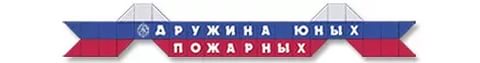 График дежурства ДЮП по школе на 2020-2021 учебный год27декабря- дежурство в актовом зале28 декабря- дежурство в детском садуОтветственный – Гозюмов Азамат, Моураов Заурбек.№ П.пФ.И.О обучающегосяДень недели1Агнаева Ангелина МаировнаПонедельник2Агнаева Армила РуслановнаВторник3Ботоев Арсен ВалерьевичСреда4Валиев Геннадий Гейнович.Четверг5Габуева Амина Тельмановнапятница6Габуев Артур Ахсарбековичсуббота7Габуева Асырухш АслановнаПонедельник8Габуева Самира Сослановна.Вторник9Козырева ВикторияСреда10Кучиева Елизавета Евриковна.Четверг11Моураов Заурбек Артурович.Пятница12Гозюмов Азамат СергеевичЕжедневно